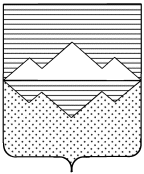 СОБРАНИЕ ДЕПУТАТОВСАТКИНСКОГО МУНИЦИПАЛЬНОГО РАЙОНА ЧЕЛЯБИНСКОЙ ОБЛАСТИРЕШЕНИЕот 27 сентября 2023 года №382/76г. СаткаОб итогах летней оздоровительной  кампании 2023 года, перспектива организации летнего отдыха детей в 2024 году Заслушав и обсудив  информацию начальника МКУ «Управление образования» Саткинского муниципального района Барановой Е.Ю. об итогах летней оздоровительной  кампании 2023 года, перспектива организации летнего отдыха детей в 2024 году,СОБРАНИЕ ДЕПУТАТОВ САТКИНСКОГО МУНИЦИПАЛЬНОГО РАЙОНА РЕШАЕТ:1. Информацию об итогах летней оздоровительной  кампании 2023 года, перспектива организации летнего отдыха детей в 2024 году принять к сведению, согласно приложению к настоящему решению.2. Контроль за исполнением настоящего решения возложить на  комиссию по социальным вопросам (председатель – Сущев Д.В.).Председатель Собрания депутатов Саткинского муниципального района					 Н.П. БурматовПриложение к решению Собрания депутатов Саткинского муниципального района от 27.09.2023г. №382/76Информация об итогах летней оздоровительной кампании 2023 года в Саткинском муниципальном районеРабота детских оздоровительных учреждений Саткинского муниципального района в 2023 году была организована в соответствии с Распоряжением Администрации Саткинского муниципального района №145-р от 09.02.2023 года «О межведомственной комиссии по организации отдыха, оздоровления и занятости детей Саткинского муниципального района  в каникулярное время 2023 года», Постановлением Администрации Саткинского муниципального района №142 от 13.03.2023 года «Об обеспечении отдыха, оздоровления и занятости детей Саткинского муниципального района летом 2023 года». Всего в летний период 2023 года на территории Саткинского муниципального района функционировали 16 лагерей дневного пребывания и 2 загородных оздоровительных лагеря. В 2023 году Территориальным отделом Роспотребнадзора в Саткинском районе на деятельность детских оздоровительных учреждений оформлялись санитарно-эпидемиологические заключения, СЭЗ были получены всеми лагерями в установленные сроки.Перед началом летней оздоровительной кампании проведена противоклещевая (акарицидная) обработка территорий оздоровительных лагерей общей площадью 28,2 га с последующим контролем качества проведенных мероприятий. Также в загородных лагерях была проведена вторичная противоклещевая обработка.Во всех детских оздоровительных учреждениях были реализованы мероприятия по снижению риска распространения коронавирусной инфекции: обработка рук антисептическими средствами, уборка помещений с применением дезинфицирующих средств, ежедневная термометрия.  В реестр лагерей дневного пребывания включены следующие общеобразовательные организации: МАОУ «СОШ №4 им. В.Г.Некрасова» (наполняемость – 252 чел.), МАОУ «СОШ №5» (наполняемость – 268 чел.), МАОУ «СОШ №9» (наполняемость – 180 чел.), МАОУ «СОШ №11» (наполняемость – 200 чел.), МАОУ «СОШ №12» (наполняемость – 165 чел.), МАОУ «СОШ №13» (наполняемость – 132 чел.), МКОУ «СОШ №8 г. Бакала» - (наполняемость – 100 чел.), МАОУ «СОШ №40» (наполняемость – 305 чел.), МАОУ «СОШ №10» (наполняемость – 110 чел.), МКОУ «СОШ №21 им. Г.М. Лаптева» (наполняемость – 25 чел.), МКОУ «ООШ №24 им. Г.И. Папышева» (наполняемость – 41 чел.), МАОУ «СОШ №66 р. п. Бердяуш» (наполняемость – 75 чел.), МКОУ «СОШ р.п. Сулея» (наполняемость – 55 чел.), МКОУ «СШИ р. п. Межевой» (наполняемость – 120 чел.), МБОУ «СОШ р.п. Межевой» (наполняемость – 50 чел.), МКОУ «СКШИ VIII вида» (наполняемость – 60 чел.). Общий охват отдохнувших составил – 2138 человек (в 2022 году охват составил – 2025 человек).Численность детей, находящихся в трудной жизненной ситуации, направленных на оздоровление в лагеря дневного пребывания составила 643 человека. Из них: дети-сироты, оставшиеся без попечения родителей – 26 чел., дети-инвалиды – 8 чел., дети с ограниченными возможностями здоровья – 267 чел., дети, проживающие в малоимущих семьях – 342 чел. В лагерях дневного пребывания расходы при организации двухразового питания одного ребенка в день составили 160 руб., в т. ч. из средств областного бюджета: 85 руб., из средств местного бюджета: 20 руб., родительская плата - 55 руб. Продолжительность смены в лагерях дневного пребывания составила 18 дней.  В загородных лагерях за летний период получили услуги оздоровления 2953 чел., в том числе МАУ «ДОЛ им. Г. М. Лаптева» - 1634 чел., в МАУ ДОЛ «Уралец» - 1319 чел. Общий охват в загородных оздоровительных лагерях и лагерях дневного пребывания составил – 5091 чел.Также летним отдыхом на базе муниципальных лагерей было охвачено 465 человек из Ашинского, Кусинского и Коркинского муниципальных районов. В период с 01 июля по 18 июля 2023 года была организована поездка детей в загородный комплекс отдыха «Абзаково» (р. Башкортостан, Белорецкий район, с. Абзаково). В профильной смене «Эрудит» (18 дней) охват составил 11 детей.В МАУ «ДОЛ им. Г. М. Лаптева» и в МАУ ДОЛ «Уралец» отдохнули 4 ребенка из семей, состоящих в банке данных муниципальной программы «Крепкая семья» и 24 ребенка из семей, лица которых призваны на военную службу по мобилизации в соответствии с Указом Президента Российской Федерации от 21.09.2022 №647 «Об объявлении частичной мобилизации в РФ».В рамках областной субсидии «Организация профильных смен для детей, состоящих на профилактическом учете» на базе МАУ ДОЛ «Уралец» отдохнули 64 несовершеннолетних, состоящие на учете в ПДН. На организацию профильной смены объем выделенных средств из областного бюджета составил 31 200,00 руб., из средств местного бюджета – 60 000,00 руб.Объем средств, направленных на организацию летнего отдыха и оздоровления в Саткинском муниципальном районе 18 331 148,64 руб.: из средств областного бюджета – 15 411 800,00 руб., из средств местного бюджета – 2 919 348,64 руб.В МАУ «ДОЛ им. Г. М. Лаптева» полная стоимость путёвки составила 18 639,32 руб., в МАУ ДОЛ «Уралец» - 18 280,32 руб. Бюджетная стоимость путевки в МАУ «ДОЛ им. Г. М. Лаптева» составила 12 306,00 руб., в МАУ ДОЛ «Уралец» - 11 947,00 руб. Стоимость путевки, приобретаемой за счет работодателя иных организаций, составила в МАУ «ДОЛ им. Г. М. Лаптева» 15 472,66 руб., в МАУ ДОЛ «Уралец» - 15 113,66 руб. В рамках организации летней временной занятости несовершеннолетних граждан Саткинского муниципального района в возрасте от 14 до 18 лет в 2023 году сумма финансирования из местного бюджета составила 500 00,00 руб. В период с 01.06.2023 по 27.06.2023 г. охват трудовой занятости составил 95 человек. 87 человек работали на базе школьных лагерей дневного пребывания, 8 чел. работали в туристическом комплексе «СатТурн». Виды временных работ: вожатый и рабочий по благоустройству.Мероприятия, проведенные в загородных оздоровительных лагерях в рамках подготовки к летней оздоровительной кампании 2023 г. МАУ «ДОЛ им. Г. М. Лаптева»В рамках областной субсидии для проведения капитального ремонта зданий и сооружений муниципальных организаций отдыха и оздоровления детей в МАУ «ДОЛ им. Г. М. Лаптева» был выполнен ремонт бассейна с установкой забора и благоустройством территории на сумму 1 957 тыс. руб., из них областной бюджет составил 1 776 тыс.  руб., местный бюджет - 181 тыс. руб. Закуплены стройматериалы и сантехническое оборудование для работ по ремонту бассейна с установкой забора и благоустройства территории на сумму 2 514 тыс. руб., из них областной бюджет - 2 282 тыс. руб., местный бюджет - 232 тыс. руб.За счет средств бюджета Саткинского муниципального района к открытию лагеря на ремонтные работы было выделено 800 тыс. руб. В рамках текущего ремонта здания за счет местного бюджета произведен ремонт общежития на сумму 484 тыс. руб.За счет внебюджетных средств были приобретены: двухъярусные кровати на сумму 537 400,00 руб., качели, скамейки металлические на сумму 186 тыс. руб., мягкий инвентарь на сумму 406 785 руб., хоз. товары для бассейна на сумму 47 800 руб., спортивный инвентарь на сумму 124 206 руб., музыкальное оборудование на сумму 211 480 руб. Произведены ремонтные работы наружной и внутренней системы отопления, ХВС и канализации, дачи № 7, санузла дачи № 3, столовой, наружного освещения, монтаж спортивного оборудования на сумму 1 111 тыс. руб. При обследовании МАУ «ДОЛ им. Г. М. Лаптева» как места массового пребывания людей сделаны следующие выводы:- c учетом степени угрозы совершения террористического акта и возможных последствий его совершения необходимо установить II категорию опасности; - cуществующая система охраны, защиты и безопасности не позволяет полностью обеспечить его безопасность и антитеррористическую защищенность;-  требования по обеспечению безопасности и антитеррористической защищенности объекта не выполняются в полном объеме. Первоочередные мероприятия, направленные на обеспечение антитеррористической защищенности, устранение выявленных недостатков:1. Установить дополнительное уличное освещение.  Срок- до 25.05.2024 года- 450 000 руб. (статья 23 Федерального закона №384-ФЗ от 30.12.2009 года).2. Установить камеры видеонаблюдения на потенциально опасных участках. Срок- до 25.05.2024 года – 470 000,00 руб. (пункт 20 Постановления Правительства Российской Федерации от 14 мая 2021 года №732).3.Установить ограждение футбольного поля.Перспектива организации летней оздоровительной кампании 2024 г. в МАУ «ДОЛ им. Г.М. Лаптева»:1) провести капитальный ремонт очистных сооружений, так как очистные сооружения установлены в 1975 году;2) необходимо установить биологическую очистную станцию, предназначенную для очистки хозяйственно-бытовых сточных вод - 1 500 000,0 руб.;3) для экономии угля и воды необходимо установить накопительный бак в котельную - 350 000,0 руб.;4) выполнить ремонт 3-го котла- 370 000,0 руб.;5) выполнить ремонт кровлей: дача №1, дача №4, дача №8, медпункт, общежитие сотрудников;6) выполнить ремонт спортивных площадок;7) в рамках областной субсидии провести капитальный ремонт дачи №1 – 9 400 654,34 руб.Мероприятия, проведенные в загородных оздоровительных лагерях в рамках подготовки к летней оздоровительной кампании 2023 г. МАУ ДОЛ «Уралец»В рамках областной субсидии для проведения капитального ремонта зданий и сооружений муниципальных организаций отдыха и оздоровления детей в МАУ ДОЛ «Уралец» были выполнены следующие работы: капитальный ремонт кровли игротеки -784,1 тыс. руб., капитальный ремонт кровли медпункта – 915,80 тыс. руб., капитальный ремонт фасада пищеблока - 309,80 тыс. руб., капитальный ремонт пола в здании дачи 7 отряда - 588,20 тыс. руб., капитальный ремонт стен и потолков в здании дачи 7 отряда -669,30 тыс. руб., капитальный ремонт кровли в здании дачи 7 отряда - 811,00 тыс. руб., замена оконных и дверных блоков в здании отряда 7 - 499,50 тыс. руб. Итого: 4577,70 тыс. руб. За счет средств бюджета Саткинского муниципального района на текущий ремонт главного здания (приобретение стройматериалов) было выделено 600,00 тыс. руб.За счет внебюджетных средств была произведена реконструкция здания отряда 7 – 743,00 тыс. руб., приобретен спортинвентарь – 20,0 тыс. руб., заменена электропроводка и уличного освещения – 547,20 тыс. руб., приобретены стройматериалы - 209,90 тыс. руб.На пункты 1-4 имеются предписания Управления Роспотребнадзора:Для устранения замечаний, указанных в паспорте безопасности мест массового пребывания людей, необходимо: установить камеры видеонаблюдения на потенциально опасных участках – 450,00 тыс. руб., обеспечить наличие на объекте стационарный или ручной металлоискатель – 100,00 тыс. руб.Перспектива организации летней оздоровительной кампании 2024 г.в МАУ ДОЛ «Уралец»:	1) произвести ремонт деревянных помещений клуба, дач для сотрудников – 1250,0 тыс. руб.;	2) на пищеблоке заменить табуреты с дефектами покрытия – 600,00 тыс. руб.;	3) заменить радиаторы отопления старого образца – 690,00 тыс. руб.;	4) спальные комнаты оборудовать мебелью с покрытием, допускающим проведение влажной уборки с применением моющих и дезинфицирующих средств – 480,00 тыс. руб.;	5) произвести текущий ремонт спального корпуса – 800,00 тыс. руб.;	6) в рамках областной субсидии провести капитальный ремонт здания столовой – 9 779 237,60 руб.